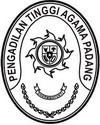 Nomor	: W3-A/         /HK.05/V/2022                	     Padang,       Mei 2022Lamp. 	:	-Hal	: RekomendasiYth.Ketua Pengadilan Agama PainanDi - TempatAssalamu’alaikum Wr. Wb.Menindaklanjuti surat saudara No. W3-A12/852/KU.04.2/4/2022 tanggal 25 April 2022 perihal Permohonan Rekomendasi/Fatwa, maka bersama ini disampaikan kepada Saudara, bahwa sesuai dengan surat Panitera Pengadilan Agama Painan No. W3-A12/1404/KU.04.2/X/2021 tanggal 14 Oktober 2021,  dan surat No. W3-A12/1427/KU.04.2/X/2021 tanggal 21 Oktober 2021 tentang Pemberitahuan Sisa Panjar Biaya Perkara, telah memenuhi maksud SEMA Nomor 4 Tahun 2008 poin 3 (tiga), dan sisa Panjar Perkara tersebut dapat disetor ke kas negara sebagai PNBP.Demikian disampaikan untuk dilaksanakan.WassalamKetuaDrs. H. Zein Ahsan, M.H.PENGADILAN TINGGI AGAMA PADANGJl. By Pass Km 24 Anak Air, Batipuh Panjang, Koto TangahTelp.(0751) 7054806 fax (0751) 40537Website: www.pta-padang.go.id Email: admin@pta-padang.go.idPADANG 25171